UNIVERSITY  OF MYSORE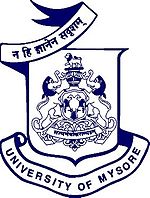 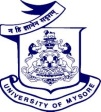 CENTRAL INSTRUMENTATION AND RESEARCH FACILITYINSTITUTION OF EXCELLENCE Vijnana Bhavan, Hunsur Road, Manasagangotri, Mysore-570 006Requisition for NMR AnalysisSample Submitted by			Details of the GuideName	:		Name		:Department	:		Department	:Contact No.	:		Contact No.	:Email ID	:		Email ID	:Category	: 	Researchers - Institution of ExcellenceSample InformationSubmitted Date	:					StructureSample Name	:Sample ID	:	Solubility	:		CDCl3		  DMSO, d6			MeOH, d4	  Acetone, d6			Others: ____________No. of Samples	:Tests Required1H NMR			13C NMR		dept		2D	   others ___________________Declaration: I agree that all the information provided above is true. In any publication to be published using the results, NMR Facility, IOE, University of Mysore, Manasagangotri, Mysore 570 006, India will be acknowledged and a copy of the same will be sent to the IOE Office, University of Mysore, Manasagangotri, Mysore 570 006, India.Signature of Student							Signature of Guide (With seal)Signature of the Instrument in-chargeFor Office Use OnlyReference No.:Allotted Date and Time.................................... Duration.........................................................Analyzed by	                       						Principal Scientist	